«22» июль 2022 й.	                      № 105                           «22» июля 2022 г.О  внесении изменений в Решение Совета сельского поселения Тактагуловский сельсовет муниципального района Бакалинский район Республики Башкортостан «О бюджете сельского поселения Тактагуловский сельсовет  муниципального района Бакалинский район Республики Башкортостанна 2022 год и на плановый период 2023 и 2024 годов»Совет сельского поселения Тактагуловский сельсовет муниципального района  Бакалинский район Республики БашкортостанРЕШИЛ:1.  Внести в Решение Совета сельского поселения Тактагуловский сельсовет муниципального района Бакалинский район Республики Башкортостан  «О бюджете сельского поселения Тактагуловский сельсовет  муниципального района Бакалинский район Республики Башкортостан на 2022 год и на плановый период 2023 и 2024 годов» от 21 декабря 2021 года №79 следующие изменения: в пункт 1:а) в части 1 цифры «2588900,00» заменить цифрами «2591315,60»;б) в части 2 цифры «2588900,00» заменить цифрами «2609997,60»;в) в части 3 цифры «0,00» заменить цифрами  «18682,00».2.Изложить приложения №1,№3,№5,№7,№9 в новой редакции (согласно приложений к настоящему решению).3.Настоящее решение разместить на официальном сайте администрации сельского поселения Тактагуловский сельсовет муниципального района Бакалинский район республики Башкортостан.Председатель  Совета сельского поселенияТактагуловский сельсовет муниципального района     Бакалинский район Республики Башкортостан                          Л.М. Ахунова                                     Башкортостан РеспубликаҺыБакалы районымуниципаль районыныңТоктагол ауыл советыауыл биләмәһе Советы452655, Токтагол ауылыЙэштэр урамы, 9, тел. 2-98-36https://taktagul.rue-mail: Taktagul2008@yandex.ru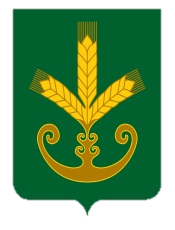 Республика БашкортостанСовет сельского поселенияТактагуловский сельсоветмуниципального районаБакалинский район452655, с. Тактагуловоул. Молодежная, 9, тел. 2-98-36https://taktagul.ru  e-mail: Taktagul2008@yandex.ruҠАРАРРЕШЕНИЕ